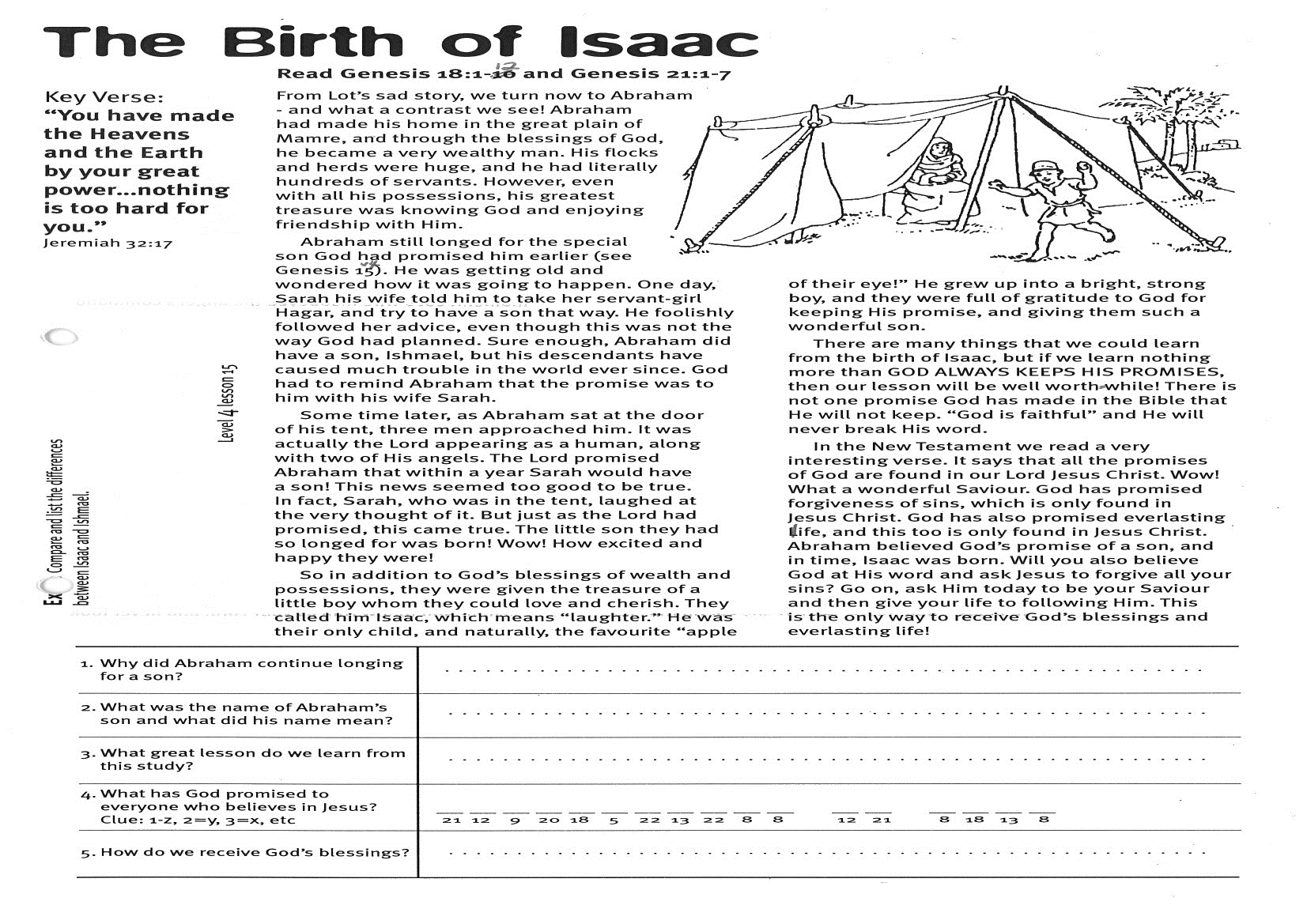 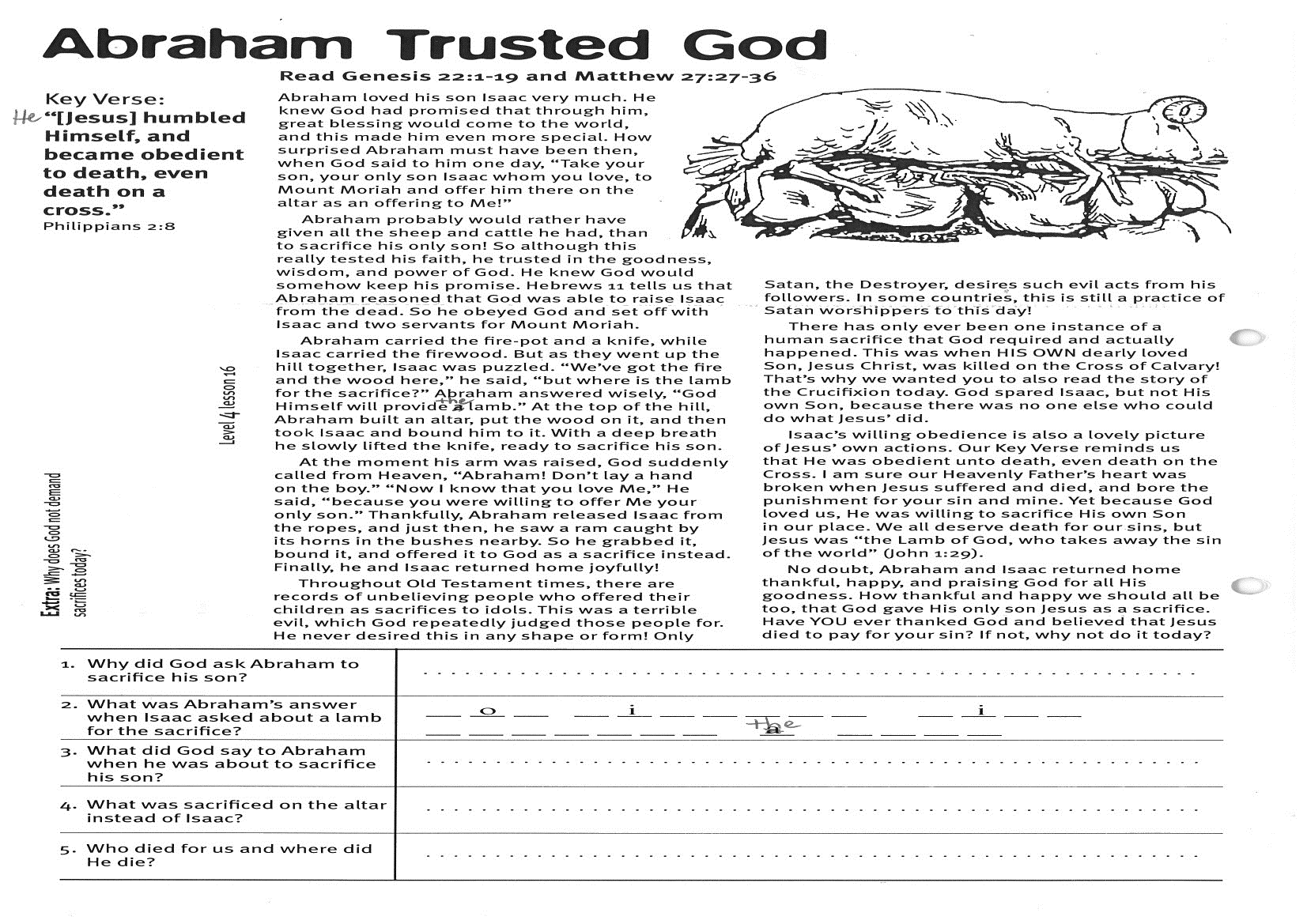 1. What caused Lot and Abraham to separate?2. What was good about Abraham’s action?3. What had Lot set his heart on?4. What were the consequences of Lot’s choice?5. What have you learnt from this study?1. How did Abraham receive the messengers of God?2.  What did Abraham do when he heard of God’s plan to punish Sodom?3.  Before God punished Sodom, what did He do for Lot and his family?4.  How do the cities of Sodom compare to our modern world?5.  Write out one of the lessons you have learnt from this story.1. Why did Abraham continue longing for a son?2. What was the name of Abraham’s son and what did his name mean?3. What great lesson do we learn from this study?4. What has God promised to everyone who believes in Jesus? Clue: 1=z, 2=y, 3=x, etc
__  __  __  __  __  __  __  __  __  __  __      __  __      __  __  __  __
21   12     9    20   18     5    22   13    22    8      8         12   21          8    18   13    85. How do we receive God’s blessings?1. Why did God ask Abraham to sacrifice his son?2. What was Abraham’s answer when Isaac asked about a lamb for the sacrifice?     __ o __    __ i __ __ e __ __    __ I __ __    __ __ o __ i __ e 
__ __ e    __ a __ __      
3. What did God say to Abraham when he was about to sacrifice his son?4. What was sacrificed on the altar instead of Isaac?5. Who died for us and where did He die?